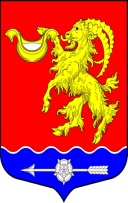 СОВЕТ ДЕПУТАТОВ МУНИЦИПАЛЬНОГО ОБРАЗОВАНИЯ ГОРБУНКОВСКОЕ СЕЛЬСКОЕ ПОСЕЛЕНИЕ МУНИЦИПАЛЬНОГО ОБРАЗОВАНИЯ ЛОМОНОСОВСКОГО МУНИЦИПАЛЬНОГО РАЙОНА ЛЕНИНГРАДСКОЙ ОБЛАСТИРЕШЕНИЕот   14 ноября    2013  года                              					№  24«О направлении представителей совета депутатов для участия по делу»                     Заслушав заместителя председателя совета депутатов муниципального образования Горбунковское сельское поселение  В.Н. Чернова, на основании судебных повесток Ломоносовского областного суда (судья Романова В.П.) по гражданскому делу № 2-1466/13  совет депутатов муниципального образования Горбунковское сельское поселение РЕШИЛ:Направить    представителей совета депутатов: Акатнову Т.А., Бурдынскую С.П., Полякову Н.Ю., Федорова В.В., Михайлову Т.В.  для участия по делу  по заявлению главы муниципального образования Астапковой Л.Х. о признании недействительными решений совета депутатов от 02 июля и 31 июля 2013 г. со всеми правами, которые предоставлены заинтересованным лицам.   Отозвать доверенность на представление интересов совета депутатов в Ломоносовском районном суде, выданную Фалалееву Д.В., с 14 ноября    2013 года. Уведомить Ломоносовский районный суд (судья Романова В.П.)   об отзыве доверенности.                                                                     Заместитель председателя совета депутатов        муниципального образования         Горбунковское сельское поселение   					В.Н. Чернов                                                                             